Buenos días, ¿¿como estáis?? Si ayer te gustó mucho la canción pues vamos a recordarlahttps://www.youtube.com/watch?v=eFzPy5d7oFoLENGUACaminito y fechaMartes  28- 4- 20201.-  Une  las  palabras con su sinónima:Abundante					enormeAcabar					saludableGrande					muchoSano						nuncaJamás						terminarSaltar						brincar2.- Contesta a estas preguntas: (No olvides las mayúsculas?¿Cómo te llamas? ____ llamo ______. __engo ____años.¿De dónde eres? ___oy de _________.¿Cómo se llaman tus amigos? ___is amigos se llaman _____,______ y ________.3.- Inventa tres frases sobre este dibujo. No olvides poner puntos  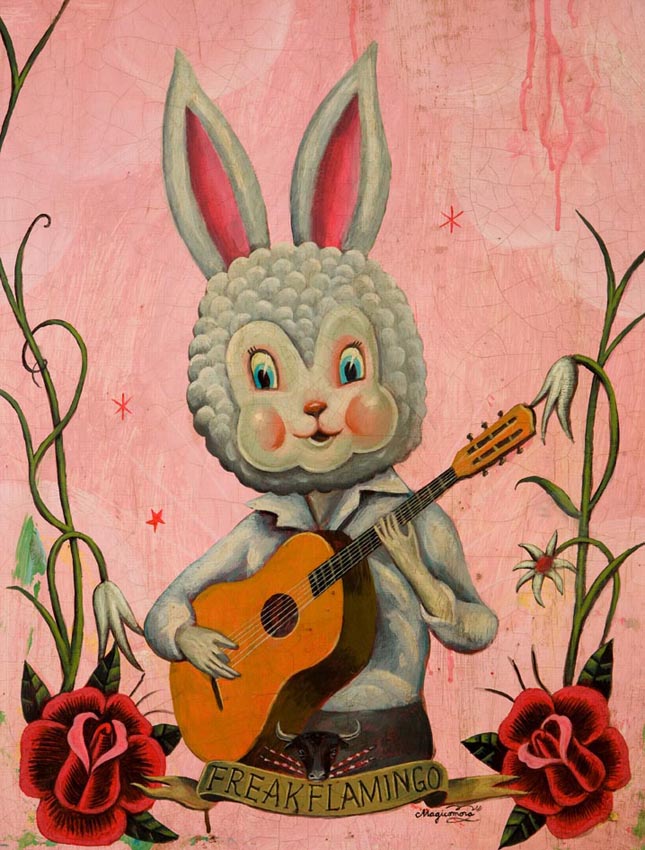 MATEMATICASCaminito y fechaMartes  28- 4- 20201.- Escribe correctamente: Los meses del añoLos días de la semana2.- Coloca en vertical y después suma:37 +   6 =19 + 28 =46 + 37 =54 + 26 =66 + 14 =3.- Félix tenía 36 galletas. Le da 20 galletas a María. ¿Cuántas galletas tiene ahora Félix?Datos:Operación:Solución: